Внеурочная деятельность для 6-х классовДатаНаименование мероприятий18.05.2020 Г.Классный час «Безопасность во время летних каникул».https://www.youtube.com/watch?v=jcDaSuxQ_FQhttps://www.youtube.com/watch?v=Y4ePdGS-VDc - Правила безопасности для детей на природе, в городе, при пожаре Обучающий мультфильмhttps://www.youtube.com/watch?v=jLCJpx6nEyI- Видеоурок "Безопасность на водоемах"20.05.2020 г.Беседа «7 причин читать регулярно»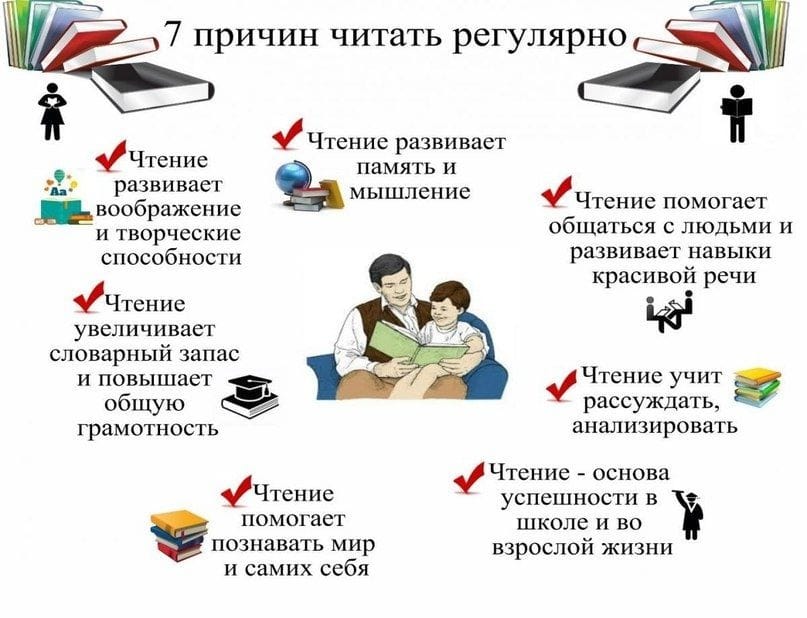 22.05.2020 г.Беседа «Мои любимые фильмы и мультфильмы».Родительское собрание «Итоги за 6 класс».26.05.2020 Классный час «Итоги года и планы на следующий год».